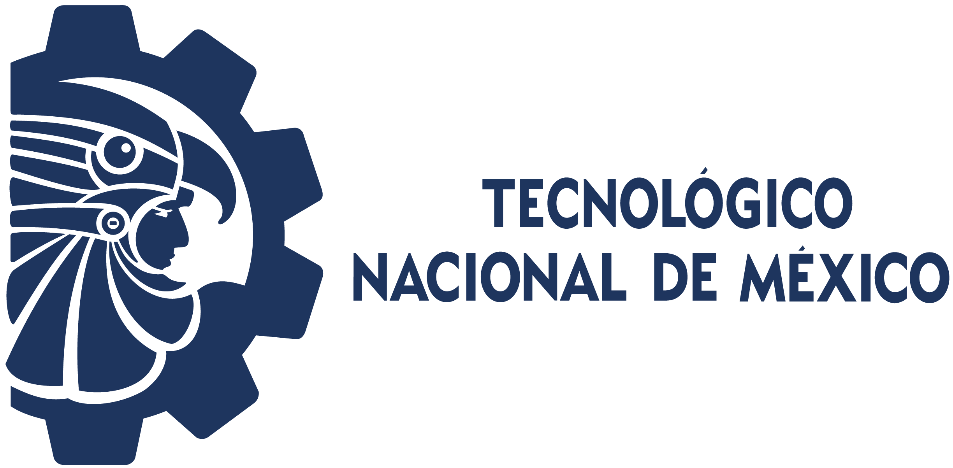 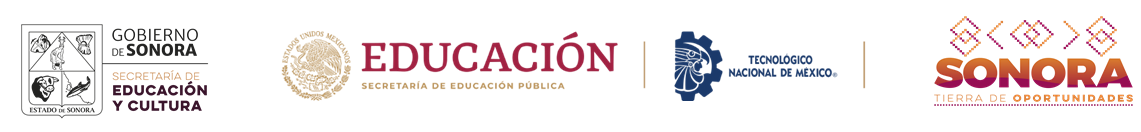 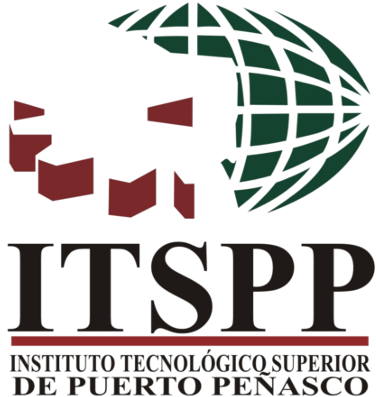 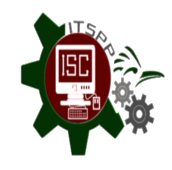 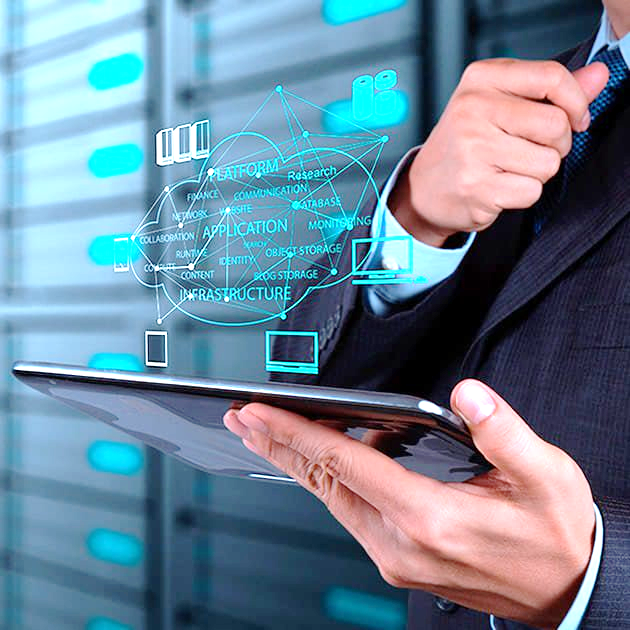 Introducción.El Programa de Desarrollo 2021-2027 de la carrera de Ingeniería en Sistemas Coputacionales del ITSPP  se diseño para contribuir con el Programa de Desarrollo Institucional realizado por el Instituto Tecnológico Superior de Puerto Peñasco. El Programa de desarrollo de la carrera de Ing. en Sistemas Computacionales del ITSPP define seis objetivos estratégicos: 1) fortalecer la calidad de los servicios educativos; 2) Incrementar la cobertura, promover la inclusión y la equidad educativa; 3) Promover la formación integral de los estudiantes; 4) Impulsar la ciencia, tecnología e innovación, 5) Consolidar la vinculación con los sectores público, social y privado y 6) Modernizar la gestión institucional con transparencia y rendición de cuentas. Estos objetivos se encuentran alineados al Programa Institucional de Mediano Plazo y al Plan Estatal de Desarrollo Sonora, mismo que tienen como proposito garantizar una Educación de Calidad.Información del programa académico La carrera de Ingeniería en sistemas computacionales del Instituto Tecnológico Superior de Puerto Peñasco, tiene como objetivo general:Formar profesionistas líderes con visión estratégica y amplio sentido ético; capaz de diseñar, desarrollar, implementar y administrar tecnología computacional para aportar soluciones innovadoras en beneficio de la sociedad; en un contexto global, multidisciplinario y sostenible.Misión 
Formar Ingenieros en Sistemas Computacionales con capacidad de liderazgo y amplio sentido ético, a través de una educación de calidad, que les permita contribuir al desarrollo de su comunidad.

Visión 
Ser un programa educativo de calidad, que responda a los requerimientos de la sociedad, que tome en consideración los avances y tendencias de desarrollo tecnológico, que impulse la formación académica y personal de profesionistas capaces de producir y trasmitir conocimiento, con una formación científica, amplio sentido crítico y social.Perfil de Ingreso de Ing. en Sistemas Computacionales.La persona aspirante a la carrera de Ingeniería en Sistemas Computacionales requiere destrezas y conocimientos básicos en las siguientes áreas:Uso de aplicaciones ofimáticas (procesador de textos, presentaciones y hojas de cálculo).Investigación, organización, análisis y síntesis de información.Curiosidad científica.Criterio y razonamiento lógico para la solución de problemas.Capacidad de expresión oral y escrita.Tener disposición para el autoaprendizaje.Poseer valores de persistencia, paciencia, tolerancia, honestidad y espíritu de servicio.Actitudes de: respeto, responsabilidad y trabajo en equipo.Objetivos EducacionalesSer profesionistas líderes en el desarrollo de software con visión estratégica, que ayude a optimizar la productividad y competitividad de las organizaciones públicas o privadas a nivel local, regional o nacional, cumpliendo con estándares de calidad y seguridad.Criterio de Desempeño:Los egresados podrán ocupar puestos de dirección en proyectos de desarrollo o gestión de software, en alguna organización pública o privada a nivel local, regional, nacional o internacional.Indicador: 20% de los egresados trabajan de manera independiente o para alguna organización desarrollando o gestionando software.Gestionar la toma de decisiones en la implementación de soluciones innovadoras, tecnológicas y sostenibles, cuidando los intereses de sus clientes o empleadores, aplicando un amplio sentido ético.Criterio de Desempeño:Podrán ser dueños de sus propias empresas de servicios y soluciones tecnológicas u ocupar puestos en área de sistemas y soporte técnico.Indicador:El 30% serán dueños de sus propias empresas de servicios y soluciones tecnológicas u ocupan puestos en área de sistemas y soporte técnico.Diseñar, implementar y administrar redes de datos estructurados, aplicando estándares internacionales.Criterio de Desempeño:3.1 El egresado de ISC participará en proyectos de diseño, implementación y administración de redes de datos estructurados de alguna organización pública o privada, aplicando su visión estratégica y su sentido ético.                     Indicador:El 40% de los egresados del programa educativo de ISC participan en proyectos de diseño, implementación y administración de redes de datos estructuradas en empresas privadas.Atributos de egreso de la carrera de Ing. en Sistemas computacionales.Perfil de Egreso de ISC.Implementa aplicaciones computacionales para solucionar problemas de diversos contextos, integrando diferentes tecnologías, plataformas o dispositivos.Diseña, desarrolla y aplica modelos computacionales para solucionar problemas, mediante la selección y uso de herramientas matemáticas.Diseña e implementa interfaces para la automatización de sistemas de hardware y desarrollo del  software asociado.Coordina y participa en equipos multidisciplinarios para la aplicación de soluciones innovadoras en diferentes contextos.Diseña, implementa y administra bases de datos optimizando los recursos disponibles, conforme a las normas vigentes de manejo y seguridad de la información.Desarrolla y administra software para apoyar la productividad y competitividad de las organizaciones cumpliendo con estándares de calidad.Evalúa tecnologías de hardware para soportar aplicaciones de manera efectiva.Detecta áreas de oportunidad empleando una visión empresarial para crear proyectos aplicando las Tecnologías de la Información y Comunicación.Diseña, configura y administra redes de computadoras para crear soluciones de conectividad en la organización, aplicando las normas y estándares vigentes.Analisis de los objetivos del Plan de desarrollo del PE de ISC. En base a los objetivos establecidos en el Programa de Desarrollo Institucional,  alineados al Plan Estatal de Desarrollo Sonora 2021 -2027 y el Programa Institucional de Mediano Plazo 2021-2027, se consideraron los objetivos para establecer  las lineas de acción y metas a cumplir del Programa de desarrollo de la carrera de Ingeniería en Sistemas Computacionales, como se describen a continuación: Objetivo 1.  Fortalecer la calidad de la oferta educativa. Objetivo 2.  Incrementar la cobertura, promover la inclusión y la equidad educativa entre todos los grupos de la población. Objetivo 3.  Promover la formación integral de los estudiantes mediante el fomento del arte, la cultura y el deporte. Objetivo 4.  Impulsar el desarrollo científico, la tecnología y la innovación. Objetivo 5.  Fortalecer la vinculación con los sectores público, social y privado a fin de mejorar la pertinencia educativa. Objetivo 6.  Modernizar la gestión institucional, fortalecer la transparencia y rendición de cuentas.Objetivo 1.  Fortalecer la calidad de la oferta educativa. Objetivo 2.  Incrementar la cobertura, promover la inclusión y la equidad educativa entre todos los grupos de la población. Objetivo 3. Promover la formación integral de los estudiantes mediante el fomento del arte, la cultura y el deporte. Objetivo 4. Impulsar el desarrollo científico, la tecnología y la innovación. Objetivo 5. Fortalecer la vinculación con los sectores público, social y privado a fin de mejorar la pertinencia educativa.  Objetivo 6. Modernizar la gestión institucional, fortalecer la transparencia y rendición de cuentas.A traves del diseño del plan de desarrollo del programa educativo ISC y base a los diversos objetivos establecidos en el, se derivaron diferentes lineas de acción y metas a cumplir con el proposito de fortalecer, consolidar y formalizar las actividades que realiza la academia de ingenieria en sistemas computacionales para elevar la calidad y dar cumplimineto a las normativas, estandares y compromisos provenientes de la evaluación por el organismo acreditador CACEI (Ver Anexo 1 Cronograma de actividades), alineados al plan de desarrollo estatal Sonora 2021 - 2027 y el Plan de Desarrollo Institucional 2019 – 2024, contando con la participación de los docentes de la misma academia.Docentes participantes en el diseño de plan de desarrollo del plan educativo de ISC 2021-2027. Ing. Brenda Dayana Bejarano GarcíaL.I. Ana Balvaneda Soto AyalaMED. Diana Elizabeth López ChacónMTIC. Daniel Alonso Osuna TalamantesIng. José María Gerónimo PérezIng. Ángel Eduardo Mendoza LeónIng. José Luis Acosta GarcíaReferenciasPlan Estatal de Desarrollo Sonora 2021 -2027https://hacienda.sonora.gob.mx/media/202008/plan-estatal-de-desarrollo-2021-2027.pdfPlan de Desarrollo Institucional 2019 – 2024https://www.puertopenasco.tecnm.mx/normatividad/Sistema de gestion Integralhttps://www.puertopenasco.tecnm.mx/sgi-subdireccion-academica/Acta del dictamen de acreditacion ante el Organismo CACEI.Anexos.Anexo 1.Cronograma de ActividadesPLAN NACIONAL DE DESARROLLOPROGRAMA DE DESARROLLO INSTITUCIONAL 2019-2024 DEL TECNMPLAN ESTATAL DE DESARROLLOPROGRAMA DE MEDIANO PLAZOPROGRAMA DE MEDIANO PLAZOObjetivo del PND 2019-2024PROGRAMA DE DESARROLLO INSTITUCIONAL 2019-2024 DEL TECNMEje de Trabajo del Plan Estatal de Desarrollo 2021-2027Objetivos del Programa Sectorial de Educación para la TransformaciónObjetivo del Programa del Instituto Tecnológico Superior de Puerto PeñascoEje Estratégico 1. Calidad educativa, cobertura y formación integral; 2. Fortalecimiento de la investigación, el desarrollotecnológico, la vinculación y el emprendimiento; 3. Efectividad organizacional, así como a su Eje transversal Evolución coninclusión, igualdad y desarrollo sostenible.Eje 1.  Un gobierno para todas y todos.Eje 1.  Un gobierno para todas y todos.Eje 1.  Un gobierno para todas y todos.Eje 2. Política SocialEje Estratégico 1. Calidad educativa, cobertura y formación integral; 2. Fortalecimiento de la investigación, el desarrollotecnológico, la vinculación y el emprendimiento; 3. Efectividad organizacional, así como a su Eje transversal Evolución coninclusión, igualdad y desarrollo sostenible.Objetivo Estratégico:Objetivo Estratégico:Objetivo Estratégico:Eje Estratégico 1. Calidad educativa, cobertura y formación integral; 2. Fortalecimiento de la investigación, el desarrollotecnológico, la vinculación y el emprendimiento; 3. Efectividad organizacional, así como a su Eje transversal Evolución coninclusión, igualdad y desarrollo sostenible.Educación, cultura, juventud, deporte, ciencia, tecnología y sociedad digital.Educación, cultura, juventud, deporte, ciencia, tecnología y sociedad digital.Educación, cultura, juventud, deporte, ciencia, tecnología y sociedad digital.OBJETIVOS 1.- Fortalecer la calidad de la oferta  educativa. Estrategia 1. 1.Coordinar esfuerzos para la creación, adecuación, mejora y protección de la infraestructura física y tecnológica del sector educativo para la apertura y reactivación de escuelas, bibliotecas, laboratorios, y otros espacios escolares a fin de impulsar los aprendizajes de forma presencial, a distancia e híbrido.Objetivo Institucional 1. Fortalecer la infraestructura Institucional y de los laboratorios, así como actualizar los equipos para los estudiantes.OBJETIVO 2. Ampliar la cobertura con un enfoque de equidad y justicia social.  L.A. 2.4OBJETIVO 4. Robustecer la investigación científica, el desarrollo tecnológico y la innovación a fin de contribuir al desarrollo del país y a mejorar el bienestar de la sociedad. L.A. 4.3Mejorar la infraestructura, equipamiento y tecnología de las escuelas para favorecer la inclusión de la población estudiantil y la calidad de la educación en todos los niveles.1.Coordinar esfuerzos para la creación, adecuación, mejora y protección de la infraestructura física y tecnológica del sector educativo para la apertura y reactivación de escuelas, bibliotecas, laboratorios, y otros espacios escolares a fin de impulsar los aprendizajes de forma presencial, a distancia e híbrido.Objetivo Institucional 1. Fortalecer la infraestructura Institucional y de los laboratorios, así como actualizar los equipos para los estudiantes.OBJETIVO 2. Ampliar la cobertura con un enfoque de equidad y justicia social.  L.A 2.1; 2.2Estrategia 2. Ampliar y diversificar la oferta educativa en todas las regiones del estado, para garantizar el derecho a la educación a toda la población.1.Coordinar esfuerzos para la creación, adecuación, mejora y protección de la infraestructura física y tecnológica del sector educativo para la apertura y reactivación de escuelas, bibliotecas, laboratorios, y otros espacios escolares a fin de impulsar los aprendizajes de forma presencial, a distancia e híbrido.Objetivo Institucional 2. Ampliar y diversificar la oferta educativa en todas las regiones del estado, para garantizar el derecho a la educación a toda la población.OBJETIVO 2. Ampliar la cobertura con un enfoque de equidad y justicia social.  L.A 2.1; 2.2Estrategia 2. Ampliar y diversificar la oferta educativa en todas las regiones del estado, para garantizar el derecho a la educación a toda la población.1.Coordinar esfuerzos para la creación, adecuación, mejora y protección de la infraestructura física y tecnológica del sector educativo para la apertura y reactivación de escuelas, bibliotecas, laboratorios, y otros espacios escolares a fin de impulsar los aprendizajes de forma presencial, a distancia e híbrido.Objetivo Institucional 2. Ampliar y diversificar la oferta educativa en todas las regiones del estado, para garantizar el derecho a la educación a toda la población.OBJETIVO 3. Impulsar la formación integral de los estudiantes para contribuir al desarrollo de todas sus potencialidades. L.A. 3.1; L.A. 3.2 L.A. 3.3Estrategia 3. Impulsar la práctica de actividades deportivas, recreativas y culturales en la niñez, juventud y adultez, priorizando los grupos en situación vulnerable, para favorecer su inclusión, desarrollo y bienestar.3.Desarrollar eventos y actividades deportivas, recreativas y culturales en las escuelas de todos los BORRADOR 4 Plan Nacional de Desarrollo 2019-2024 Plan Estatal de Desarrollo Programa Sectorial de Educación juventud y adultez, priorizando los grupos en situación vulnerable, para favorecer su inclusión, desarrollo y bienestar. niveles educativos para favorecer el sano esparcimiento, así como su desarrollo y bienestar.Objetivo Institucional 3. Garantizar la formación integral y saludable del estudiante.OBJETIVO 6. Mejorar la gestión institucional con austeridad, eficiencia, transparencia y rendición de cuentas a fin de optimizar el uso de los recursos y dar mejor respuesta a las demandas de la sociedad. L.A. 6.2Estrategia 3. Impulsar la práctica de actividades deportivas, recreativas y culturales en la niñez, juventud y adultez, priorizando los grupos en situación vulnerable, para favorecer su inclusión, desarrollo y bienestar.3.Desarrollar eventos y actividades deportivas, recreativas y culturales en las escuelas de todos los BORRADOR 4 Plan Nacional de Desarrollo 2019-2024 Plan Estatal de Desarrollo Programa Sectorial de Educación juventud y adultez, priorizando los grupos en situación vulnerable, para favorecer su inclusión, desarrollo y bienestar. niveles educativos para favorecer el sano esparcimiento, así como su desarrollo y bienestar.Objetivo Institucional 3. Garantizar la formación integral y saludable del estudiante.OBJETIVO 1. Fortalecer la calidad de la oferta educativa.L.A. 1.2Estrategia 4. Avanzar hacia la excelencia educativa mediante el mejoramiento de las condiciones laborales y reconocimiento del trabajo docente, así como la capacitación, actualización y revaloración del personal.4. Mejorar las condiciones laborales, reconocimiento y revalorización del personal docente, para el logro de la excelencia educativa.Objetivo Institucional 4. Avanzar hacia la excelencia educativa mediante el mejoramiento de las condiciones laborales y reconocimiento del trabajo docente, así como la capacitación, actualización y revaloración del personal.OBJETIVO 1. Fortalecer la calidad de la oferta educativa.L.A. 1.2Estrategia 4. Avanzar hacia la excelencia educativa mediante el mejoramiento de las condiciones laborales y reconocimiento del trabajo docente, así como la capacitación, actualización y revaloración del personal.4. Mejorar las condiciones laborales, reconocimiento y revalorización del personal docente, para el logro de la excelencia educativa.Objetivo Institucional 4. Avanzar hacia la excelencia educativa mediante el mejoramiento de las condiciones laborales y reconocimiento del trabajo docente, así como la capacitación, actualización y revaloración del personal.OBJETIVO 1. Fortalecer la calidad de la oferta educativa. L.A. 1.1; L.A. 1.2Estrategia 5. Generar medidas para mitigar la deserción y el abandono escolar, a partir de la mejora del sistema educativo y de las condiciones de vida de la población estudiantil.5. Establecer medidas para mejorar las condiciones de vida de la población estudiantil y con ello mitigar el rezago y abandono escolar.Objetivo Institucional 5. Disminuir el abandono y deserción escolar mediante el fortalecimiento de los procesos internos y el apoyo al estudiante.OBJETIVO 6. Mejorar la gestión institucional con austeridad, eficiencia, transparencia y rendición de cuentas a fin de optimizar el uso de los recursos y dar mejor respuesta a las demandas de la sociedad. L.A. 6.2; L.A. 6.3; L.A. 6.4.Estrategia 5. Generar medidas para mitigar la deserción y el abandono escolar, a partir de la mejora del sistema educativo y de las condiciones de vida de la población estudiantil.5. Establecer medidas para mejorar las condiciones de vida de la población estudiantil y con ello mitigar el rezago y abandono escolar.Objetivo Institucional 5. Disminuir el abandono y deserción escolar mediante el fortalecimiento de los procesos internos y el apoyo al estudiante.Clave del Atributo e IndicadoresClave del Atributo e IndicadoresDescripción del Atributo del Egresado y de sus IndicadoresAE 1AE 1Identificar, formular y resolver problemas de ingeniería aplicando los principios de ingeniería, ciencia y matemáticas.AE1I1El estudiante identifica la información necesaria, variables y parámetros involucrados en los problemas a resolver.AE1I2El estudiante aplica adecuadamente herramientas para simular fenómenos y procesos.AE1I3El estudiante aplica debidamente herramientas de cómputo para simular fenómenos y procesos.AE 2AE 2Aplicar, analizar y sintetizar procesos de diseño de ingeniería que resulten en proyectos que cumplen las necesidades especificadas.AE2I1El estudiante aplica adecuadamente herramientas ingenieriles para las soluciones dentro de un proceso.AE2I2El estudiante aplica Software para simular procesos.AE 3AE 3Desarrollar y conducir experimentación adecuada; analizar e interpretar datos y utilizar el juicio ingenieril para establecer conclusiones.AE3I1El estudiante identifica las variables de interés que impacten en el desarrollo y resolución de problemas.AE3I2El estudiante aplica y plantea modelos de fenómenos físicos utilizando herramientas ingenieriles para obtener soluciones factibles.AE3I3El estudiante emite juicios basándose en los conocimientos adquiridos e interpretando datos reales para llegar a la mejor solución.AE 4AE 4Comunicarse efectivamente con diferentes audiencias.AE4I1El estudiante investiga, prepara para exponer un tema relacionado con el área de interés para reforzar los conocimientos adquiridos.AE4I2El estudiante expone de manera clara y eficaz un tema de ingeniería.AE4I3El estudiante emplea correctamente la ortografía, gramática y sintaxis del lenguaje verbal y escrito.AE 5AE 5Reconocer sus responsabilidades éticas y profesionales en situaciones relevantes para la ingeniería y realizar juicios informados que deben considerar el impacto de las soluciones de ingeniería en los contextos global, económico, ambiental y social.AE5I1El estudiante selecciona las acciones a partir del impacto de las decisiones para realizar tareas y proyectos.AE5I2El estudiante genera alternativas de solución ante problemáticas ingenieriles globales que impacten en el entorno socioeconómico de la organización.AE5I3El estudiante reconoce las necesidades de los rubros del factor humano en materia de seguridad, ética, salud, ambiental, entre otros.AE 6AE 6Reconocer la necesidad permanente de conocimiento adicional y tener la habilidad para localizar, evaluar, integrar y aplicar este conocimiento adecuadamente.AE6I1El estudiante profundiza en los temas de interés como agentes de cambio.AE6I2El estudiante integra los conocimientos adquiridos a la sociedad en la que se desenvuelven como parte del impacto sociocultural.AE6I3El estudiante se capacita periódicamente en los temas de tendencia, así como los que son considerados sus principales debilidades y oportunidades.AE 7AE 7Trabajar efectivamente en equipos que establecen metas, planean tareas, cumplen fechas límite y analizan riesgos e incertidumbre.  AE7I1El estudiante posee la habilidad para desarrollar y ejecutar planes efectivos en la optimización de los recursos.AE7I2El estudiante posee la habilidad de liderazgo y comunicación para el trabajo en equipo.AE7I3El estudiante posee la habilidad de motivar y organizar al factor humano, para el cumplimiento de las metas establecidas.AE7I4El estudiante posee la habilidad para tomar decisiones en casos de incertidumbre para la solución de problemas.Línea de acciónProyectoIndicadorBase 2021Meta 2027Descripción de la metaResponsable1.1 Mejorar la calidad y la evaluación del programa educativo.1.1.1 Mantener la acreditación del programa educativo del organismo acreditador CACEICumplimiento de las recomendaciones del comité evaluador para mantener la acreditación.11Mantener la acreditación del programa educativo con marco de referencia internacional vigente.Jefe de División1.1 Mejorar la calidad y la evaluación del programa educativo.1.1.2 Actualización de la especialidad de la carrera de acuerdo a las necesidades de los grupos de interés.Porcentaje de especialidades actualizadas y registradas en el TecNM100%100%Mantener las especialidades de la carrera actualizadas y registradas ante el TecNM, de acuerdo a las necesidades de los grupos de interésJefe de DivisiónDocentes1.1.3 Fortalecer la participación de los grupos de interés, así como los mecanismos para el seguimiento y documentación de las sugerencias orientadas a la mejora del PE y la revisión periódica del logro de sus objetivos educacionales para asegurar su pertinencia.Porcentaje de cumplimiento a las observaciones emitidas por los grupos de interés.100% 100%Efectuar al menos una reunión anual con los grupos de interés.Comité de evaluación.(Academia de ISC)1.1.4 Consolidar la participación de autoridades y profesores para asegurar el desarrollo continuo, la medición y el logro de los atributos del egresado.Porcentaje de evaluación de los Atributos de egreso.100%100%Fomentar y dar seguimiento a la participación de los profesores, alumnos y autoridades, dado que todos forman parte del proceso.AutoridadesProfesoresAlumnos.1.1.5 Consolidar el proceso formal y sistemático de evaluación periódica y de mejora continua, con la participación de los grupos colegiados y los grupos de interés, en el que se utilicen los resultados de la valoración de los objetivos educacionales, atributos de egreso e índices de rendimiento escolar del PE.Porcentaje del cumplimiento de los procedimientos de evaluación y aplicación de los resultados de los objetivos educacionales, los atributos de egreso e índices de rendimiento escolar.100%100%Realizar una revisión, cotejo y de ser necesario la actualización de los procedimientos formales definidos para la mejora continua.61-SAC-P05_Rev01 Proceso de Evaluación de OE y AE61-SAC-P06-Rev.01 Procedimiento Proceso de Mejora Continua.AutoridadesProfesores.1.2 Mejorar el nivel de desarrollo profesional del personal académico del programa educativo1.2.1 Fortalecimiento del programa de formación y actualización docente de los profesores adscritos al programa educativoPorcentaje de profesores adscritos al programa educativo que acreditan al menos un curso de formación y actualización docente al año.100%100%Que el 100% de los profesores adscritos al programa educativo acrediten al menos un curso de formación y actualización docente al año.Jefe de DivisiónDocentesDesarrollo Académico1.2 Mejorar el nivel de desarrollo profesional del personal académico del programa educativo1.2.2 Fortalecimiento del programa de desarrollo profesional de los profesores adscritos al programa educativoPorcentaje de profesores adscritos al programa educativo que participan en actividades gremiales o colegiadas de su profesión.100%100%Que el 100% de los profesores adscritos al programa educativo acrediten la participación.Jefe de DivisiónDocentesLínea de acciónProyectoIndicadorBase 2021Meta 2024Descripción de la metaResponsable2.1 Ampliar la promoción de la carrera de ISC2.1.1 Programa de difusión y promoción institucional.Número de instituciones de nivel medio superior visitadas en el programa de promoción46Aumentar de 4 a 6 el número de instituciones de nivel medio superior visitadas en el programa de promoción por año.Subdirección de Planeación Jefe de DivisiónDocentes2.2 Mantener la matrícula en base al registro históricos de inscripciones semestrales. 2.2.1 Seguimiento al número de alumnos inscritos por período.Número de alumnos inscritos en un determinado período.11880%Mantener el número de alumnos inscritos dentro de los registros históricos.Subdirección académicaSubdirección de planeación 2.3 Fortalecer el programa institucional de Tutorías2.3.1 Programa de Tutorías en el programa educativoPorcentaje de grupos del PE atendidos por docente a través del proyecto de tutorías.100%100%Que el 100% de los grupos del PE tengan asignado un tutor.Desarrollo académicoCoordinación de tutorías.Línea de acciónProyectoIndicadorBase 2021Meta 2024Descripción de la metaResponsable3.1 Fortalecer la participación de los estudiantes en eventos de arte, cultura y deportivos3.1.1 Promoción de eventos de arte, culturales y deportivas.Número de eventos de arte, cultura y deportes en que participa el PE.34Fomentar la participación de los alumnos en las diversas actividades complementarias y eventos artísticos, culturales y deportivos promovidos por la institución. Subdirección AcadémicaSubdirección de Planeación Línea de acciónProyectoIndicadorBase 2021Meta 2024Descripción de la metaResponsable4.1 Fomentar la participación de los docentes del programa educativo en actividades de desarrollo científico, tecnológico y de innovación.4.1.1 Participación de los docentes del PE en actividades de desarrollo científico, tecnológico y de innovaciónPorcentaje de docentes de la academia de ISC que participan en la promoción y organización de eventos de tecnología e innovación. 100%100%El 100% de los docentes de la academia de ISC participa en la promoción y organización de eventos de tecnología e innovación. Jefe de DivisiónDocentes4.2 Fomentar la participación de los estudiantes del programa educativo en actividades de desarrollo científico, tecnológico y de innovación4.2.1 Programa de participación de los estudiantes en actividades de desarrollo científico, tecnológico y de innovación.Porcentaje de estudiantes del PE que participan en actividades de desarrollo científico, tecnológico y de innovación60%70%Participación de al menos el 70% de los estudiantes en un evento de desarrollo científico, tecnológico y de innovación. Jefe de DivisiónDocentesAlumnosLínea de acciónProyectoIndicadorBase 2021Meta 2024Descripción de la metaResponsable5.1 Implementar y dar seguimiento al Análisis de Situación de Trabajo (AST)5.1.1 Plan de trabajo para la implementación del instrumento de AST.Porcentaje de empresas encuestadas consideradas por la academia de ISC70%80%Aplicación de las encuestas del AST cada tres añosJefe de DivisiónAcademia de ISC5.2 Promover la participación de estudiantes en proyectos vinculados al sector público, social y privado.5.2.1 Proyectos integradores, desarrollo de software, servicio social y residencias profesionales. Número de proyectos desarrollados en los diversos sectores. 1520Generar al menos 20 proyectos vinculados a los diferentes sectores productivos.Subdirección de PlaneaciónJefatura de División DocentesAlumnosLínea de acciónProyectoIndicadorBase 2021Meta 2024Descripción de la metaResponsable6.1 Cumplir con los procedimientos del Sistema de Gestión Integral (SGI) relacionados al PE del ISC6.1.1 Procedimientos de Subdirección académica aplicados al PE de ISC. Porcentaje de cumplimiento en los procedimientos de subdirección académica aplicados al PE de ISC.80%100%Cumplimiento del 100% de la entrega de formatos de los procedimientos que involucran las actividades docentes.61-SAC-P01-REV.08 Procedimiento programación del plan académico.61-SAC-P02-REV.04 Procedimiento de tutorías61-SAC-P03-REV.03 Procedimiento de realización de residencias profesionales61-SAC-P04-REV.06 Procedimiento de formación, actualización profesional y evaluación docente.61-SAC-P05-REV.02 Procedimiento de evaluación de los objetivos educacionales y atributos de egreso.61-SAC-P06-REV.02 Procedimiento proceso de mejora continua.Subdirección Académica. Objetivo 1.  Fortalecer la calidad de la oferta educativa.  Objetivo 1.  Fortalecer la calidad de la oferta educativa.  Objetivo 1.  Fortalecer la calidad de la oferta educativa.  Objetivo 1.  Fortalecer la calidad de la oferta educativa.  Objetivo 1.  Fortalecer la calidad de la oferta educativa.  Objetivo 1.  Fortalecer la calidad de la oferta educativa.  Objetivo 1.  Fortalecer la calidad de la oferta educativa.  Objetivo 1.  Fortalecer la calidad de la oferta educativa.  Objetivo 1.  Fortalecer la calidad de la oferta educativa.  Objetivo 1.  Fortalecer la calidad de la oferta educativa.  Objetivo 1.  Fortalecer la calidad de la oferta educativa.  Objetivo 1.  Fortalecer la calidad de la oferta educativa.  Objetivo 1.  Fortalecer la calidad de la oferta educativa.  Objetivo 1.  Fortalecer la calidad de la oferta educativa.  Objetivo 1.  Fortalecer la calidad de la oferta educativa.  Objetivo 1.  Fortalecer la calidad de la oferta educativa.  Objetivo 1.  Fortalecer la calidad de la oferta educativa.  Objetivo 1.  Fortalecer la calidad de la oferta educativa. Proyecto2021202120222022202320232024202420252025202520262026202720272027Proyecto2021-12021-22022-12022-22023-12023-22024-12024-22025-12025-22026-12026-12026-22026-22027-12027-2Linea de acción: 1.1 Mejorar la calidad y la evaluación del programa educativo.Linea de acción: 1.1 Mejorar la calidad y la evaluación del programa educativo.Linea de acción: 1.1 Mejorar la calidad y la evaluación del programa educativo.Linea de acción: 1.1 Mejorar la calidad y la evaluación del programa educativo.Linea de acción: 1.1 Mejorar la calidad y la evaluación del programa educativo.Linea de acción: 1.1 Mejorar la calidad y la evaluación del programa educativo.Linea de acción: 1.1 Mejorar la calidad y la evaluación del programa educativo.Linea de acción: 1.1 Mejorar la calidad y la evaluación del programa educativo.Linea de acción: 1.1 Mejorar la calidad y la evaluación del programa educativo.Linea de acción: 1.1 Mejorar la calidad y la evaluación del programa educativo.Linea de acción: 1.1 Mejorar la calidad y la evaluación del programa educativo.Linea de acción: 1.1 Mejorar la calidad y la evaluación del programa educativo.Linea de acción: 1.1 Mejorar la calidad y la evaluación del programa educativo.Linea de acción: 1.1 Mejorar la calidad y la evaluación del programa educativo.Linea de acción: 1.1 Mejorar la calidad y la evaluación del programa educativo.Linea de acción: 1.1 Mejorar la calidad y la evaluación del programa educativo.Linea de acción: 1.1 Mejorar la calidad y la evaluación del programa educativo.1.1.1XXXXXXXXXXXXXXXX1.1.2XXXX1.1.3XXXXXXXX1.1.4XXXXXXXX1.1.5XXXLinea de acción: 1.2 Mejorar el nivel de desarrollo profesional del personal académico del programa educativoLinea de acción: 1.2 Mejorar el nivel de desarrollo profesional del personal académico del programa educativoLinea de acción: 1.2 Mejorar el nivel de desarrollo profesional del personal académico del programa educativoLinea de acción: 1.2 Mejorar el nivel de desarrollo profesional del personal académico del programa educativoLinea de acción: 1.2 Mejorar el nivel de desarrollo profesional del personal académico del programa educativoLinea de acción: 1.2 Mejorar el nivel de desarrollo profesional del personal académico del programa educativoLinea de acción: 1.2 Mejorar el nivel de desarrollo profesional del personal académico del programa educativoLinea de acción: 1.2 Mejorar el nivel de desarrollo profesional del personal académico del programa educativoLinea de acción: 1.2 Mejorar el nivel de desarrollo profesional del personal académico del programa educativoLinea de acción: 1.2 Mejorar el nivel de desarrollo profesional del personal académico del programa educativoLinea de acción: 1.2 Mejorar el nivel de desarrollo profesional del personal académico del programa educativoLinea de acción: 1.2 Mejorar el nivel de desarrollo profesional del personal académico del programa educativoLinea de acción: 1.2 Mejorar el nivel de desarrollo profesional del personal académico del programa educativoLinea de acción: 1.2 Mejorar el nivel de desarrollo profesional del personal académico del programa educativoLinea de acción: 1.2 Mejorar el nivel de desarrollo profesional del personal académico del programa educativoLinea de acción: 1.2 Mejorar el nivel de desarrollo profesional del personal académico del programa educativoLinea de acción: 1.2 Mejorar el nivel de desarrollo profesional del personal académico del programa educativo1.2.1XXXXXXXX1.2.2XXXXXXXXObjetivo 2.  Incrementar la cobertura, promover la inclusión y la equidad educativa entre todos los grupos de la población.Objetivo 2.  Incrementar la cobertura, promover la inclusión y la equidad educativa entre todos los grupos de la población.Objetivo 2.  Incrementar la cobertura, promover la inclusión y la equidad educativa entre todos los grupos de la población.Objetivo 2.  Incrementar la cobertura, promover la inclusión y la equidad educativa entre todos los grupos de la población.Objetivo 2.  Incrementar la cobertura, promover la inclusión y la equidad educativa entre todos los grupos de la población.Objetivo 2.  Incrementar la cobertura, promover la inclusión y la equidad educativa entre todos los grupos de la población.Objetivo 2.  Incrementar la cobertura, promover la inclusión y la equidad educativa entre todos los grupos de la población.Objetivo 2.  Incrementar la cobertura, promover la inclusión y la equidad educativa entre todos los grupos de la población.Objetivo 2.  Incrementar la cobertura, promover la inclusión y la equidad educativa entre todos los grupos de la población.Objetivo 2.  Incrementar la cobertura, promover la inclusión y la equidad educativa entre todos los grupos de la población.Objetivo 2.  Incrementar la cobertura, promover la inclusión y la equidad educativa entre todos los grupos de la población.Objetivo 2.  Incrementar la cobertura, promover la inclusión y la equidad educativa entre todos los grupos de la población.Objetivo 2.  Incrementar la cobertura, promover la inclusión y la equidad educativa entre todos los grupos de la población.Objetivo 2.  Incrementar la cobertura, promover la inclusión y la equidad educativa entre todos los grupos de la población.Objetivo 2.  Incrementar la cobertura, promover la inclusión y la equidad educativa entre todos los grupos de la población.Objetivo 2.  Incrementar la cobertura, promover la inclusión y la equidad educativa entre todos los grupos de la población.Objetivo 2.  Incrementar la cobertura, promover la inclusión y la equidad educativa entre todos los grupos de la población.Objetivo 2.  Incrementar la cobertura, promover la inclusión y la equidad educativa entre todos los grupos de la población.Proyecto2021202120222022202320232024202420252025202520262026202720272027Proyecto2021-12021-22022-12022-22023-12023-22024-12024-22025-12025-22026-12026-12026-22026-22027-12027-22.1 Ampliar la promoción de la carrera de ISC2.1 Ampliar la promoción de la carrera de ISC2.1 Ampliar la promoción de la carrera de ISC2.1 Ampliar la promoción de la carrera de ISC2.1 Ampliar la promoción de la carrera de ISC2.1 Ampliar la promoción de la carrera de ISC2.1 Ampliar la promoción de la carrera de ISC2.1 Ampliar la promoción de la carrera de ISC2.1 Ampliar la promoción de la carrera de ISC2.1 Ampliar la promoción de la carrera de ISC2.1 Ampliar la promoción de la carrera de ISC2.1 Ampliar la promoción de la carrera de ISC2.1 Ampliar la promoción de la carrera de ISC2.1 Ampliar la promoción de la carrera de ISC2.1 Ampliar la promoción de la carrera de ISC2.1 Ampliar la promoción de la carrera de ISC2.1 Ampliar la promoción de la carrera de ISC2.1.1XXXXXXXX2.2 Mantener la matrícula en base al registro históricos de inscripciones semestrales.2.2 Mantener la matrícula en base al registro históricos de inscripciones semestrales.2.2 Mantener la matrícula en base al registro históricos de inscripciones semestrales.2.2 Mantener la matrícula en base al registro históricos de inscripciones semestrales.2.2 Mantener la matrícula en base al registro históricos de inscripciones semestrales.2.2 Mantener la matrícula en base al registro históricos de inscripciones semestrales.2.2 Mantener la matrícula en base al registro históricos de inscripciones semestrales.2.2 Mantener la matrícula en base al registro históricos de inscripciones semestrales.2.2 Mantener la matrícula en base al registro históricos de inscripciones semestrales.2.2 Mantener la matrícula en base al registro históricos de inscripciones semestrales.2.2 Mantener la matrícula en base al registro históricos de inscripciones semestrales.2.2 Mantener la matrícula en base al registro históricos de inscripciones semestrales.2.2 Mantener la matrícula en base al registro históricos de inscripciones semestrales.2.2 Mantener la matrícula en base al registro históricos de inscripciones semestrales.2.2 Mantener la matrícula en base al registro históricos de inscripciones semestrales.2.2 Mantener la matrícula en base al registro históricos de inscripciones semestrales.2.2 Mantener la matrícula en base al registro históricos de inscripciones semestrales.2.2.1XXXXXXXXXXXXXXXX2.3 Fortalecer el programa institucional de Tutorías2.3 Fortalecer el programa institucional de Tutorías2.3 Fortalecer el programa institucional de Tutorías2.3 Fortalecer el programa institucional de Tutorías2.3 Fortalecer el programa institucional de Tutorías2.3 Fortalecer el programa institucional de Tutorías2.3 Fortalecer el programa institucional de Tutorías2.3 Fortalecer el programa institucional de Tutorías2.3 Fortalecer el programa institucional de Tutorías2.3 Fortalecer el programa institucional de Tutorías2.3 Fortalecer el programa institucional de Tutorías2.3 Fortalecer el programa institucional de Tutorías2.3 Fortalecer el programa institucional de Tutorías2.3 Fortalecer el programa institucional de Tutorías2.3 Fortalecer el programa institucional de Tutorías2.3 Fortalecer el programa institucional de Tutorías2.3 Fortalecer el programa institucional de Tutorías2.3.1XXXXXXXXXXXXXXXXObjetivo 3. Promover la formación integral de los estudiantes mediante el fomento del arte, la cultura y el deporte.Objetivo 3. Promover la formación integral de los estudiantes mediante el fomento del arte, la cultura y el deporte.Objetivo 3. Promover la formación integral de los estudiantes mediante el fomento del arte, la cultura y el deporte.Objetivo 3. Promover la formación integral de los estudiantes mediante el fomento del arte, la cultura y el deporte.Objetivo 3. Promover la formación integral de los estudiantes mediante el fomento del arte, la cultura y el deporte.Objetivo 3. Promover la formación integral de los estudiantes mediante el fomento del arte, la cultura y el deporte.Objetivo 3. Promover la formación integral de los estudiantes mediante el fomento del arte, la cultura y el deporte.Objetivo 3. Promover la formación integral de los estudiantes mediante el fomento del arte, la cultura y el deporte.Objetivo 3. Promover la formación integral de los estudiantes mediante el fomento del arte, la cultura y el deporte.Objetivo 3. Promover la formación integral de los estudiantes mediante el fomento del arte, la cultura y el deporte.Objetivo 3. Promover la formación integral de los estudiantes mediante el fomento del arte, la cultura y el deporte.Objetivo 3. Promover la formación integral de los estudiantes mediante el fomento del arte, la cultura y el deporte.Objetivo 3. Promover la formación integral de los estudiantes mediante el fomento del arte, la cultura y el deporte.Objetivo 3. Promover la formación integral de los estudiantes mediante el fomento del arte, la cultura y el deporte.Objetivo 3. Promover la formación integral de los estudiantes mediante el fomento del arte, la cultura y el deporte.Objetivo 3. Promover la formación integral de los estudiantes mediante el fomento del arte, la cultura y el deporte.Objetivo 3. Promover la formación integral de los estudiantes mediante el fomento del arte, la cultura y el deporte.Objetivo 3. Promover la formación integral de los estudiantes mediante el fomento del arte, la cultura y el deporte.Proyecto2021202120222022202320232024202420252025202520262026202720272027Proyecto2021-12021-22022-12022-22023-12023-22024-12024-22025-12025-22026-12026-12026-22026-22027-12027-23.1 Fortalecer la participación de los estudiantes en eventos de arte, cultura y deportivos3.1 Fortalecer la participación de los estudiantes en eventos de arte, cultura y deportivos3.1 Fortalecer la participación de los estudiantes en eventos de arte, cultura y deportivos3.1 Fortalecer la participación de los estudiantes en eventos de arte, cultura y deportivos3.1 Fortalecer la participación de los estudiantes en eventos de arte, cultura y deportivos3.1 Fortalecer la participación de los estudiantes en eventos de arte, cultura y deportivos3.1 Fortalecer la participación de los estudiantes en eventos de arte, cultura y deportivos3.1 Fortalecer la participación de los estudiantes en eventos de arte, cultura y deportivos3.1 Fortalecer la participación de los estudiantes en eventos de arte, cultura y deportivos3.1 Fortalecer la participación de los estudiantes en eventos de arte, cultura y deportivos3.1 Fortalecer la participación de los estudiantes en eventos de arte, cultura y deportivos3.1 Fortalecer la participación de los estudiantes en eventos de arte, cultura y deportivos3.1 Fortalecer la participación de los estudiantes en eventos de arte, cultura y deportivos3.1 Fortalecer la participación de los estudiantes en eventos de arte, cultura y deportivos3.1 Fortalecer la participación de los estudiantes en eventos de arte, cultura y deportivos3.1 Fortalecer la participación de los estudiantes en eventos de arte, cultura y deportivos3.1 Fortalecer la participación de los estudiantes en eventos de arte, cultura y deportivos3.1.1XXXXXXXXXXXXXXXXObjetivo 4. Impulsar el desarrollo científico, la tecnología y la innovación. Objetivo 4. Impulsar el desarrollo científico, la tecnología y la innovación. Objetivo 4. Impulsar el desarrollo científico, la tecnología y la innovación. Objetivo 4. Impulsar el desarrollo científico, la tecnología y la innovación. Objetivo 4. Impulsar el desarrollo científico, la tecnología y la innovación. Objetivo 4. Impulsar el desarrollo científico, la tecnología y la innovación. Objetivo 4. Impulsar el desarrollo científico, la tecnología y la innovación. Objetivo 4. Impulsar el desarrollo científico, la tecnología y la innovación. Objetivo 4. Impulsar el desarrollo científico, la tecnología y la innovación. Objetivo 4. Impulsar el desarrollo científico, la tecnología y la innovación. Objetivo 4. Impulsar el desarrollo científico, la tecnología y la innovación. Objetivo 4. Impulsar el desarrollo científico, la tecnología y la innovación. Objetivo 4. Impulsar el desarrollo científico, la tecnología y la innovación. Objetivo 4. Impulsar el desarrollo científico, la tecnología y la innovación. Objetivo 4. Impulsar el desarrollo científico, la tecnología y la innovación. Objetivo 4. Impulsar el desarrollo científico, la tecnología y la innovación. Objetivo 4. Impulsar el desarrollo científico, la tecnología y la innovación. Objetivo 4. Impulsar el desarrollo científico, la tecnología y la innovación. Proyecto2021202120222022202320232024202420252025202520262026202720272027Proyecto2021-12021-22022-12022-22023-12023-22024-12024-22025-12025-22026-12026-12026-22026-22027-12027-24.1 Fomentar la participación de los docentes del programa educativo en actividades de desarrollo científico, tecnológico y de innovación.4.1 Fomentar la participación de los docentes del programa educativo en actividades de desarrollo científico, tecnológico y de innovación.4.1 Fomentar la participación de los docentes del programa educativo en actividades de desarrollo científico, tecnológico y de innovación.4.1 Fomentar la participación de los docentes del programa educativo en actividades de desarrollo científico, tecnológico y de innovación.4.1 Fomentar la participación de los docentes del programa educativo en actividades de desarrollo científico, tecnológico y de innovación.4.1 Fomentar la participación de los docentes del programa educativo en actividades de desarrollo científico, tecnológico y de innovación.4.1 Fomentar la participación de los docentes del programa educativo en actividades de desarrollo científico, tecnológico y de innovación.4.1 Fomentar la participación de los docentes del programa educativo en actividades de desarrollo científico, tecnológico y de innovación.4.1 Fomentar la participación de los docentes del programa educativo en actividades de desarrollo científico, tecnológico y de innovación.4.1 Fomentar la participación de los docentes del programa educativo en actividades de desarrollo científico, tecnológico y de innovación.4.1 Fomentar la participación de los docentes del programa educativo en actividades de desarrollo científico, tecnológico y de innovación.4.1 Fomentar la participación de los docentes del programa educativo en actividades de desarrollo científico, tecnológico y de innovación.4.1 Fomentar la participación de los docentes del programa educativo en actividades de desarrollo científico, tecnológico y de innovación.4.1 Fomentar la participación de los docentes del programa educativo en actividades de desarrollo científico, tecnológico y de innovación.4.1 Fomentar la participación de los docentes del programa educativo en actividades de desarrollo científico, tecnológico y de innovación.4.1 Fomentar la participación de los docentes del programa educativo en actividades de desarrollo científico, tecnológico y de innovación.4.1 Fomentar la participación de los docentes del programa educativo en actividades de desarrollo científico, tecnológico y de innovación.4.1.1XXXXXXXXXXXXXXXX4.2 Fomentar la participación de los estudiantes del programa educativo en actividades de desarrollo científico, tecnológico y de innovación4.2 Fomentar la participación de los estudiantes del programa educativo en actividades de desarrollo científico, tecnológico y de innovación4.2 Fomentar la participación de los estudiantes del programa educativo en actividades de desarrollo científico, tecnológico y de innovación4.2 Fomentar la participación de los estudiantes del programa educativo en actividades de desarrollo científico, tecnológico y de innovación4.2 Fomentar la participación de los estudiantes del programa educativo en actividades de desarrollo científico, tecnológico y de innovación4.2 Fomentar la participación de los estudiantes del programa educativo en actividades de desarrollo científico, tecnológico y de innovación4.2 Fomentar la participación de los estudiantes del programa educativo en actividades de desarrollo científico, tecnológico y de innovación4.2 Fomentar la participación de los estudiantes del programa educativo en actividades de desarrollo científico, tecnológico y de innovación4.2 Fomentar la participación de los estudiantes del programa educativo en actividades de desarrollo científico, tecnológico y de innovación4.2 Fomentar la participación de los estudiantes del programa educativo en actividades de desarrollo científico, tecnológico y de innovación4.2 Fomentar la participación de los estudiantes del programa educativo en actividades de desarrollo científico, tecnológico y de innovación4.2 Fomentar la participación de los estudiantes del programa educativo en actividades de desarrollo científico, tecnológico y de innovación4.2 Fomentar la participación de los estudiantes del programa educativo en actividades de desarrollo científico, tecnológico y de innovación4.2 Fomentar la participación de los estudiantes del programa educativo en actividades de desarrollo científico, tecnológico y de innovación4.2 Fomentar la participación de los estudiantes del programa educativo en actividades de desarrollo científico, tecnológico y de innovación4.2 Fomentar la participación de los estudiantes del programa educativo en actividades de desarrollo científico, tecnológico y de innovación4.2 Fomentar la participación de los estudiantes del programa educativo en actividades de desarrollo científico, tecnológico y de innovación4.2.1XXXXXXXXXXXXXXXXObjetivo 5. Fortalecer la vinculación con los sectores público, social y privado a fin de mejorar la pertinencia educativa. Objetivo 5. Fortalecer la vinculación con los sectores público, social y privado a fin de mejorar la pertinencia educativa. Objetivo 5. Fortalecer la vinculación con los sectores público, social y privado a fin de mejorar la pertinencia educativa. Objetivo 5. Fortalecer la vinculación con los sectores público, social y privado a fin de mejorar la pertinencia educativa. Objetivo 5. Fortalecer la vinculación con los sectores público, social y privado a fin de mejorar la pertinencia educativa. Objetivo 5. Fortalecer la vinculación con los sectores público, social y privado a fin de mejorar la pertinencia educativa. Objetivo 5. Fortalecer la vinculación con los sectores público, social y privado a fin de mejorar la pertinencia educativa. Objetivo 5. Fortalecer la vinculación con los sectores público, social y privado a fin de mejorar la pertinencia educativa. Objetivo 5. Fortalecer la vinculación con los sectores público, social y privado a fin de mejorar la pertinencia educativa. Objetivo 5. Fortalecer la vinculación con los sectores público, social y privado a fin de mejorar la pertinencia educativa. Objetivo 5. Fortalecer la vinculación con los sectores público, social y privado a fin de mejorar la pertinencia educativa. Objetivo 5. Fortalecer la vinculación con los sectores público, social y privado a fin de mejorar la pertinencia educativa. Objetivo 5. Fortalecer la vinculación con los sectores público, social y privado a fin de mejorar la pertinencia educativa. Objetivo 5. Fortalecer la vinculación con los sectores público, social y privado a fin de mejorar la pertinencia educativa. Objetivo 5. Fortalecer la vinculación con los sectores público, social y privado a fin de mejorar la pertinencia educativa. Objetivo 5. Fortalecer la vinculación con los sectores público, social y privado a fin de mejorar la pertinencia educativa. Objetivo 5. Fortalecer la vinculación con los sectores público, social y privado a fin de mejorar la pertinencia educativa. Objetivo 5. Fortalecer la vinculación con los sectores público, social y privado a fin de mejorar la pertinencia educativa. Proyecto2021202120222022202320232024202420252025202520262026202720272027Proyecto2021-12021-22022-12022-22023-12023-22024-12024-22025-12025-22026-12026-12026-22026-22027-12027-25.1 Implementar y dar seguimiento al Análisis de Situación de Trabajo (AST)5.1 Implementar y dar seguimiento al Análisis de Situación de Trabajo (AST)5.1 Implementar y dar seguimiento al Análisis de Situación de Trabajo (AST)5.1 Implementar y dar seguimiento al Análisis de Situación de Trabajo (AST)5.1 Implementar y dar seguimiento al Análisis de Situación de Trabajo (AST)5.1 Implementar y dar seguimiento al Análisis de Situación de Trabajo (AST)5.1 Implementar y dar seguimiento al Análisis de Situación de Trabajo (AST)5.1 Implementar y dar seguimiento al Análisis de Situación de Trabajo (AST)5.1 Implementar y dar seguimiento al Análisis de Situación de Trabajo (AST)5.1 Implementar y dar seguimiento al Análisis de Situación de Trabajo (AST)5.1 Implementar y dar seguimiento al Análisis de Situación de Trabajo (AST)5.1 Implementar y dar seguimiento al Análisis de Situación de Trabajo (AST)5.1 Implementar y dar seguimiento al Análisis de Situación de Trabajo (AST)5.1 Implementar y dar seguimiento al Análisis de Situación de Trabajo (AST)5.1 Implementar y dar seguimiento al Análisis de Situación de Trabajo (AST)5.1 Implementar y dar seguimiento al Análisis de Situación de Trabajo (AST)5.1 Implementar y dar seguimiento al Análisis de Situación de Trabajo (AST)5.1.1XX5.2 Promover la participación de estudiantes en proyectos vinculados al sector público, social y privado.5.2 Promover la participación de estudiantes en proyectos vinculados al sector público, social y privado.5.2 Promover la participación de estudiantes en proyectos vinculados al sector público, social y privado.5.2 Promover la participación de estudiantes en proyectos vinculados al sector público, social y privado.5.2 Promover la participación de estudiantes en proyectos vinculados al sector público, social y privado.5.2 Promover la participación de estudiantes en proyectos vinculados al sector público, social y privado.5.2 Promover la participación de estudiantes en proyectos vinculados al sector público, social y privado.5.2 Promover la participación de estudiantes en proyectos vinculados al sector público, social y privado.5.2 Promover la participación de estudiantes en proyectos vinculados al sector público, social y privado.5.2 Promover la participación de estudiantes en proyectos vinculados al sector público, social y privado.5.2 Promover la participación de estudiantes en proyectos vinculados al sector público, social y privado.5.2 Promover la participación de estudiantes en proyectos vinculados al sector público, social y privado.5.2 Promover la participación de estudiantes en proyectos vinculados al sector público, social y privado.5.2 Promover la participación de estudiantes en proyectos vinculados al sector público, social y privado.5.2 Promover la participación de estudiantes en proyectos vinculados al sector público, social y privado.5.2 Promover la participación de estudiantes en proyectos vinculados al sector público, social y privado.5.2 Promover la participación de estudiantes en proyectos vinculados al sector público, social y privado.5.2.1XXXXXXXXXXXXXXXXObjetivo 6. Modernizar la gestión institucional, fortalecer la transparencia y rendición de cuentas.Objetivo 6. Modernizar la gestión institucional, fortalecer la transparencia y rendición de cuentas.Objetivo 6. Modernizar la gestión institucional, fortalecer la transparencia y rendición de cuentas.Objetivo 6. Modernizar la gestión institucional, fortalecer la transparencia y rendición de cuentas.Objetivo 6. Modernizar la gestión institucional, fortalecer la transparencia y rendición de cuentas.Objetivo 6. Modernizar la gestión institucional, fortalecer la transparencia y rendición de cuentas.Objetivo 6. Modernizar la gestión institucional, fortalecer la transparencia y rendición de cuentas.Objetivo 6. Modernizar la gestión institucional, fortalecer la transparencia y rendición de cuentas.Objetivo 6. Modernizar la gestión institucional, fortalecer la transparencia y rendición de cuentas.Objetivo 6. Modernizar la gestión institucional, fortalecer la transparencia y rendición de cuentas.Objetivo 6. Modernizar la gestión institucional, fortalecer la transparencia y rendición de cuentas.Objetivo 6. Modernizar la gestión institucional, fortalecer la transparencia y rendición de cuentas.Objetivo 6. Modernizar la gestión institucional, fortalecer la transparencia y rendición de cuentas.Objetivo 6. Modernizar la gestión institucional, fortalecer la transparencia y rendición de cuentas.Objetivo 6. Modernizar la gestión institucional, fortalecer la transparencia y rendición de cuentas.Objetivo 6. Modernizar la gestión institucional, fortalecer la transparencia y rendición de cuentas.Objetivo 6. Modernizar la gestión institucional, fortalecer la transparencia y rendición de cuentas.Objetivo 6. Modernizar la gestión institucional, fortalecer la transparencia y rendición de cuentas.Proyecto2021202120222022202320232024202420252025202520262026202720272027Proyecto2021-12021-22022-12022-22023-12023-22024-12024-22025-12025-22026-12026-12026-22026-22027-12027-26.1 Cumplir con los procedimientos del Sistema de Gestión Integral (SGI) relacionados al PE del ISC6.1 Cumplir con los procedimientos del Sistema de Gestión Integral (SGI) relacionados al PE del ISC6.1 Cumplir con los procedimientos del Sistema de Gestión Integral (SGI) relacionados al PE del ISC6.1 Cumplir con los procedimientos del Sistema de Gestión Integral (SGI) relacionados al PE del ISC6.1 Cumplir con los procedimientos del Sistema de Gestión Integral (SGI) relacionados al PE del ISC6.1 Cumplir con los procedimientos del Sistema de Gestión Integral (SGI) relacionados al PE del ISC6.1 Cumplir con los procedimientos del Sistema de Gestión Integral (SGI) relacionados al PE del ISC6.1 Cumplir con los procedimientos del Sistema de Gestión Integral (SGI) relacionados al PE del ISC6.1 Cumplir con los procedimientos del Sistema de Gestión Integral (SGI) relacionados al PE del ISC6.1 Cumplir con los procedimientos del Sistema de Gestión Integral (SGI) relacionados al PE del ISC6.1 Cumplir con los procedimientos del Sistema de Gestión Integral (SGI) relacionados al PE del ISC6.1 Cumplir con los procedimientos del Sistema de Gestión Integral (SGI) relacionados al PE del ISC6.1 Cumplir con los procedimientos del Sistema de Gestión Integral (SGI) relacionados al PE del ISC6.1 Cumplir con los procedimientos del Sistema de Gestión Integral (SGI) relacionados al PE del ISC6.1 Cumplir con los procedimientos del Sistema de Gestión Integral (SGI) relacionados al PE del ISC6.1 Cumplir con los procedimientos del Sistema de Gestión Integral (SGI) relacionados al PE del ISC6.1 Cumplir con los procedimientos del Sistema de Gestión Integral (SGI) relacionados al PE del ISC6.1.1XXXXXXXXXXXXXXXX